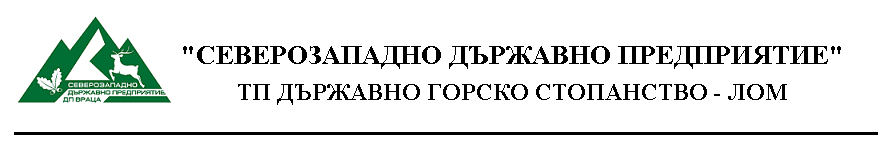 УТВЪРДИЛ:…………..ИНЖ. ГЕОРГИ ГЕНЕВДИРЕКТОРДАТА: 18.04.2019 г./Налице са положени подпис и печат, като същите са заличени на основание чл. 42, ал. 5 от Закона за обществените поръчки във вр. чл. 2 и чл. 23 от Закона за защита на личните данни/ДОКЛАДПо чл. 60, ал. 1 от ППЗОП във връзка с чл. 106, ал. 1 от ЗОПНастоящият Доклад по чл. 60, ал. 1 от ППЗОП във връзка с чл. 106, ал. 1 от ЗОП се изготви във връзка с приключване на работата на комисията по  разглеждани и оценка на офертите за участие в публично състезание с предмет „Текущ ремонт на сграда за нуждите на ТП ДГС Лом”, открита с решение № 236/28.02.2019 г. Решението и обявлението за обществената поръчка са изпратени на 19.03.2019 г. Решението и обявлението са публикувани в електронната страница на АОП с референтни номера: 897961 и 897963. Комисията е  назначена със Заповед № 31/29.03.2019 г. на Директора на ТП ДГС Белоградчик в състав:Председател: инж. Цветан Панагюрски – зам.директорЧленове:1.	Екатерина Първанова – главен счетоводител2.	Любослава Йорданова – юрисконсултда проведе публично състезание за възлагане на обществена поръчка с предмет: „Текущ ремонт на сграда за нуждите на ТП ДГС Лом” при условията, обявени с преписка 02709-2019-0025, обявена в Регистъра на обществените поръчки при Агенцията за обществени поръчки.	Председателят на комисията е получил с протокол, изготвен на 29.03.2019 г. на основание чл. 48, ал. 6 от ППЗОП с приложения към него регистър на получените оферти и оферти 2 бр.	Комисията се събра в пълен състав и всички членове подписаха декларации по чл. 103, ал. 2 от ЗОП във вр. с чл. 51 от ППЗОП след получаване на регистъра с офертите.	До крайния срок за получаване на офертите – 28.03.2019 г., 16:00 часа са постъпили 4 (четири)  броя оферти:  „Ремонт П Строй“ ЕООД, гр. Самоков, ул. Никола Корчев № 8, с Вх. № 1/28.03.2019 г., 11:50 часа, получена чрез куриерска фирма „ЕКОНТ“;ЕТ „Мони-8“, гр. Самоков, ул. Освобождение № 8, с Вх. № 2/28.03.2019 г., 11:50 часа, получена чрез куриерска фирма „ЕКОНТ“;„Само Строй“ ЕООД, гр. Самоков,ул. Отец Паисий № 2,  с Вх. № 3/28.03.2019 г. 11:50 часа, получена чрез куриерска фирма „ЕКОНТ“;ЕТ „Финес – ХВ Хр. Владимиров“, гр. Лом, ул. Софроний № 9, с Вх. № 4/28.03.2019 г., 15:00 часа, получена лично, видно от поставения подпис в Регистъра на входящите оферти;„Енерджи Съпорт 2011“ ЕООД, гр. Лом, бул. Трети март № 210, с Вх. № 4/28.03.2019 г., 15:55 часа, получена лично, видно от поставения подпис в Регистъра на входящите оферти;	На публичното състезание не присъстваха представители на кандидатите. 	Комисията пристъпи към отваряне на офертите по реда на тяхното постъпване.	1.След като отвори запечатания, непрозрачен плик, подаден от  „Ремонт П Строй“ ЕООД, председателят на комисията констатира наличието на отделен запечатан плик с надпис „Предлагани ценови параметри”, след което членовете на комисията подписаха както основния плик, така и плика с надпис. След това членовете на комисията подписаха Техническото предложение за изпълнение на поръчката, изготвено по образец и състоящо се от 1 страница. Съдържанието на останалите документи се описа в таблица – Лист на необходимите документи, неразделна част от настоящия протокол.	Участникът „Ремонт П Строй“ ЕООД е представил ЕЕДОП (записан на оптичен носител – CD, във файл, непозволяващ редакция и подписан с електронен подпис на управителя). Комисията установи, че участникът „Ремонт П Строй“ ЕООД отговаря на изискванията за лично състояние, поставени от Възложителя, след което пристъпи към проверка на съответствието на участника с поставените критерии за подбор. 	В представения ЕЕДОП в  Част IV Критерии за подбор, участникът е предоставил необходимата информация, изискана от Възложителя. 	Участникът „Ремонт П Строй“ ЕООД съответства на критериите за подбор, поставени от Възложителя, поради което се допуска до следващия етап от процедурата.2.След като отвори запечатания, непрозрачен плик, подаден от  ЕТ „Мони-8“, председателят на комисията констатира наличието на отделен запечатан плик с надпис „Предлагани ценови параметри”, след което членовете на комисията подписаха както основния плик, така и плика с надпис. След това членовете на комисията подписаха Техническото предложение за изпълнение на поръчката, изготвено по образец и състоящо се от 1 страница. Съдържанието на останалите документи се описа в таблица – Лист на необходимите документи, неразделна част от настоящия протокол.	Участникът ЕТ „Мони-8“е представил ЕЕДОП (записан на оптичен носител – CD, във файл, непозволяващ редакция и подписан с електронен подпис на управителя). Комисията установи, че участникът ЕТ „Мони-8“отговаря на изискванията за лично състояние, поставени от Възложителя, след което пристъпи към проверка на съответствието на участника с поставените критерии за подбор. 	В представения ЕЕДОП в  Част IV Критерии за подбор, участникът е предоставил необходимата информация, изискана от Възложителя. 	Участникът ЕТ „Мони-8“ съответства на критериите за подбор, поставени от Възложителя, поради което се допуска до следващия етап от процедурата.3След като отвори запечатания, непрозрачен плик, подаден от  „Само Строй“ ЕООД, председателят на комисията констатира наличието на отделен запечатан плик с надпис „Предлагани ценови параметри”, след което членовете на комисията подписаха както основния плик, така и плика с надпис. След това членовете на комисията подписаха Техническото предложение за изпълнение на поръчката, изготвено по образец и състоящо се от 1 страница. Съдържанието на останалите документи се описа в таблица – Лист на необходимите документи, неразделна част от настоящия протокол.	Участникът „Само Строй“ ЕООД е представил ЕЕДОП (записан на оптичен носител – CD, във файл, непозволяващ редакция и подписан с електронен подпис на управителя). Комисията установи, че участникът „Само Строй“ ЕООД НЕ отговаря на изискванията за лично състояние, поставени от Възложителя. В част III Основания за изключване, раздел Б не е декларирал заплащането на данъци и задължителни осигурителни вноски съгласно изискванията на чл. 54, ал. 1, т. 3 от ЗОП. Комисията не може да установи от представения ЕЕДОП дали участникът е изпълнил тези си задължения.  	Във връзка с установената непълнота на представения ЕЕДОП от „Само Строй“ ЕООД на основание чл. 54, ал. 8 и ал. 9 от ППЗОП, комисията изисква от участника да представи нов ЕЕДОП, в който да уточни в Част III Основания за изключване, раздел Б дали е изпълнил или не задължението си за заплащането на данъци и задължителни осигурителни вноски съгласно изискванията на чл. 54, ал. 1, т. 3 от ЗОП. 	На основание чл. 54, ал. 9 от ППЗОП „Само Строй“ ЕООД следва да представи на комисията изисканите документи в срок от 5 /пет/ работни дни от датата на получаването на настоящия протокол. 4.След като отвори запечатания, непрозрачен плик, подаден от  ЕТ „Финес – ХВ Хр. Владимиров“, председателят на комисията констатира наличието на три броя документи, както следва:Оферта Образец № 19 /Акт за завършени натурални видове строителни материали/ – в същата са посочени видовете работи по реда на Обяснителната записка, посочени са количества, стойности, цени и е пресметната сумата от 3968 лева.Обяснителна записка – посочени са видове ремонтни работи, които не съответстват на Техническата спецификация на Възложителя;Договор за текущ ремонт с попълнени данни на участника, изготвен не по образец на Възложителя;Така представената опаковка изцяло не отговаря на изискванията на чл. 39, ал. 3 от ППЗОП. Не са представени нито един образец от документацията, изисквани от Възложителя и публикувани в „Профила на купувача“. Участникът не се е съобразил с изискванията на ЗОП и ППЗОП за съдържание на офертата. Освен това не са спазени и изискванията на Възложителя, посочени в Раздел V Съдържание на офертата от Документацията за участие в процедурата. В приложения документ „Оферта Образец № 19 /Акт за завършени натурални видове строителни материали/“ са посочени цени, което отново е в разрез с изискванията на Възложителя за наличието на отделен запечатан плик с надпис „Предлагани ценови параметри“ – такъв липсва изцяло.След така изброените мотиви Комисията констатира, че участникът не е представил оферта съгласно изискванията на ЗОП и на основание чл. 39, ал. 1 от ЗОП отстранява участникът ЕТ „Финес – ХВ Хр. Владимиров“ от по-нататъшно участие в процедурата.5.След като отвори запечатания, непрозрачен плик, подаден от  „Енерджи Съпорт 2011“ ЕООД, председателят на комисията констатира наличието на отделен запечатан плик с надпис „Предлагани ценови параметри”, след което членовете на комисията подписаха както основния плик, така и плика с надпис. След това членовете на комисията подписаха Техническото предложение за изпълнение на поръчката, изготвено по образец и състоящо се от 1 страница. Съдържанието на останалите документи се описа в таблица – Лист на необходимите документи, неразделна част от настоящия протокол.	Участникът „Енерджи Съпорт 2011“ ЕООД е представил ЕЕДОП (записан на оптичен носител – CD, във файл, непозволяващ редакция и подписан с електронен подпис на управителя). Комисията установи, че участникът „Енерджи Съпорт 2011“ ЕООД отговаря на изискванията за лично състояние, поставени от Възложителя, след което пристъпи към проверка на съответствието на участника с поставените критерии за подбор. 	В представения ЕЕДОП в Част IV Критерии за подбор, участникът НЕ е предоставил необходимата информация, изискана от Възложителя. Комисията констатира посочването на 5 /пет/ броя извършени строителни работи. От предмета на никоя от тях не става ясно дали се касае за предмет,сходен на предмета на настоящата обществена поръчка съгласно Раздел III Изисквания към участниците в публичното състезание, Раздел Г, т. 3.1 от Документацията за участие в настоящата обществена поръчка. 	Във връзка с установената непълнота на представения ЕЕДОП от „Енерджи Съпорт 2011“ ЕООД на основание чл. 54, ал. 8 и ал. 9 от ППЗОП, комисията изисква от участника да представи нов ЕЕДОП, в който да уточни в Част IV Критерии за подбор, раздел В, че съответства на поставения от Възложителя критерий за подбор, отнасящ се до поставеното изискване за технически и професионални способности.	На основание чл. 54, ал. 9 от ППЗОП „Енерджи Съпорт 2011“ ЕООД следва да представи на комисията изисканите документи в срок от 5 /пет/ работни дни от датата на получаването на настоящия протокол. С Протокол № 1 от 29.03.2019 г. Комисията е констатирала несъответствия в представените ЕЕДОП на следните участници, като им е указала да представят нов ЕЕДОП в срок от 5 дни от получаване на Протокол № 1:„Само Строй“ ЕООД на основание чл. 54, ал. 8 и ал. 9 от ППЗОП, комисията изиска от участника да представи нов ЕЕДОП, в който да уточни в Част III Основания за изключване, раздел Б дали е изпълнил или не задължението си за заплащането на данъци и задължителни осигурителни вноски съгласно изискванията на чл. 54, ал. 1, т. 3 от ЗОП;Във връзка с установената непълнота на представения ЕЕДОП от „Енерджи Съпорт 2011“ ЕООД на основание чл. 54, ал. 8 и ал. 9 от ППЗОП, комисията изиска от участника да представи нов ЕЕДОП, в който да уточни в Част IV Критерии за подбор, раздел В, че съответства на поставения от Възложителя критерий за подбор, отнасящ се до поставеното изискване за технически и професионални способности.В деловодството на ТП ДГС Лом са постъпили следните:ЕЕДОП, представен от „Енерджи Съпорт 2011“ ЕООД, с Вх. № 6/04.04.2019 г., 14:35 часа;ЕЕДОП, представен от „Само Строй“ ЕООД, с Вх. № 7/05.04.2019 г., 09:05 часа;Комисията констатира, че е спазен 5-дневния срок за представяне на изисканите ЕЕДОП съгласно приложените писма от участниците за получаване на протокола, а именно : „Енерджи Съпорт 2011“ ЕООД е потвърдил получаването на Протокол № 1 на 02.04.2019 г.„Само Строй“ ЕООД е потвърдил получаването на Протокол № 1 на 01.04.2019 г. Комисията пристъпва към разглеждане на ЕЕДОП по реда на тяхното постъпване: ЕЕДОП, представен от „Енерджи Съпорт 2011“ ЕООД, с Вх. № 6/04.04.2019 г., 14:35 часа;ЕЕДОП, представен от „Само Строй“ ЕООД, с Вх. № 7/05.04.2019 г., 09:05 часа;Комисията установи, че участникът „Енерджи Съпорт 2011“ ЕООД е представил ЕЕДОП /записан на оптичен носител – CD, във файл, непозволяващ редакция и подписан с електронен подпис на управителя/. Комисията установи, че участникът „Енерджи Съпорт 2011“ ЕООД отговаря на изискванията за лично състояние, поставени от Възложителя, след което пристъпи към проверка на съответствието на участника с поставените критерии за подбор. 	В представения ЕЕДОП в  Част IV Критерии за подбор, участникът е предоставил необходимата информация, изискана от Възложителя. 	Участникът „Енерджи Съпорт 2011“ ЕООД съответства на критериите за подбор, поставени от Възложителя, поради което се допуска до следващия етап от процедурата.Комисията установи, че участникът „Само Строй“ ЕООД е представил ЕЕДОП /записан на оптичен носител – CD, във файл, непозволяващ редакция и подписан с електронен подпис на управителя/. Комисията установи, че участникът „Само Строй“ ЕООД отговаря на изискванията за лично състояние, поставени от Възложителя, след което пристъпи към проверка на съответствието на участника с поставените критерии за подбор. 	В представения ЕЕДОП в  Част IV Критерии за подбор, участникът е предоставил необходимата информация, изискана от Възложителя. 	Участникът „Само Строй“ ЕООД съответства на критериите за подбор, поставени от Възложителя, поради което се допуска до следващия етап от процедурата.На основание Протокол № 1 от 29.03.2019 г. и констатациите в настоящия Протокол № 2 Комисията ДОПУСКА до следващ етап – отваряне на Ценовите оферти  следните участници:   „Ремонт П Строй“ ЕООД, гр. Самоков, ул. Никола Корчев № 8, с Вх. № 1/28.03.2019 г., 11:50 часа, получена чрез куриерска фирма „ЕКОНТ“;ЕТ „Мони-8“, гр. Самоков, ул. Освобождение № 8, с Вх. № 2/28.03.2019 г., 11:50 часа, получена чрез куриерска фирма „ЕКОНТ“;„Само Строй“ ЕООД, гр. Самоков,ул. Отец Паисий № 2,  с Вх. № 3/28.03.2019 г. 11:50 часа, получена чрез куриерска фирма „ЕКОНТ“; „Енерджи Съпорт 2011“ ЕООД, гр. Лом, бул. Трети март № 210, с Вх. № 4/28.03.2019 г., 15:55 часа, получена лично, видно от поставения подпис в Регистъра на входящите оферти;Комисията насрочва следващо заседание за отваряне на Ценовите предложения на допуснатите участници на 18.04.2019 г. от 11:00 часа в Административната сграда на ТП ДГС Лом..  С Протокол № 2 комисията допусна до следващ етап на процедурата следните участници:  „Ремонт П Строй“ ЕООД, гр. Самоков, ул. Никола Корчев № 8, с Вх. № 1/28.03.2019 г., 11:50 часа, получена чрез куриерска фирма „ЕКОНТ“;ЕТ „Мони-8“, гр. Самоков, ул. Освобождение № 8, с Вх. № 2/28.03.2019 г., 11:50 часа, получена чрез куриерска фирма „ЕКОНТ“;„Само Строй“ ЕООД, гр. Самоков,ул. Отец Паисий № 2,  с Вх. № 3/28.03.2019 г. 11:50 часа, получена чрез куриерска фирма „ЕКОНТ“; „Енерджи Съпорт 2011“ ЕООД, гр. Лом, бул. Трети март № 210, с Вх. № 4/28.03.2019 г., 15:55 часа, получена лично, видно от поставения подпис в Регистъра на входящите оферти;Комисията пристъпи към отваряне на ценовата оферта, подадена от „Ремонт П Строй“ ЕООД и обяви предложената от него обща ценова оферта, подлежаща на оценяване съгласно Документацията по обществената поръчка: 2855,12 /две хиляди осемстотин петдесет и пет лева и дванадесет ст./ лева без ДДС.Комисията пристъпи към отваряне на ценовата оферта, подадена от ЕТ „Мони-8“ и обяви предложената от него обща ценова оферта, подлежаща на оценяване съгласно Документацията по обществената поръчка: 3299,30  /три хиляди двеста деветдесет и девет лева и тридесет ст./ лева без ДДС.Комисията пристъпи към отваряне на ценовата оферта, подадена от „Само Строй“ ЕООД и обяви предложената от него обща ценова оферта, подлежаща на оценяване съгласно Документацията по обществената поръчка: 3206  /три хиляди двеста и шест лева/ лева без ДДС.Комисията пристъпи към отваряне на ценовата оферта, подадена от  „Енерджи Съпорт 2011“ ЕООД и обяви предложената от него обща ценова оферта, подлежаща на оценяване съгласно Документацията по обществената поръчка: 3938,67 /три хиляди деветстотин тридесет и осем лева и шестдесет и седем ст./ лева без ДДС.Комисията констатира, че участникът ЕТ „Финес – ХВ Хр. Владимиров“ не е представил оферта съгласно изискванията на ЗОП и на основание чл. 39, ал. 1 от ЗОП отстранява участникът ЕТ „Финес – ХВ Хр. Владимиров“.	Комисията, спазвайки разпоредбите на чл. 72, ал. 2 от ЗОП провери средната стойност на участниците и установи, че не следва да изисква писмени обосновки на никого тях. Комисията прилага справка към настоящия протокол относно пресмятане на ценовите предложения с оглед изискванията на ЗОП.Комисията предлага за изпълнител по обществената поръчка да бъде обявен участникът от „Ремонт П Строй“ ЕООД с предложена цена - 2855,12 /две хиляди осемстотин петдесет и пет лева и дванадесет ст./ лева без ДДС.Тези действия на комисията са обективирани в Протокол № 3 от 18.04.2019 г., който е публикуван на Профила на купувача на същата дата и е получен от участниците на 18.04.2019 г., видно от върнатите имейли за получаване на Протокол № 3.	Настоящият доклад се изготви и подписа на 18.04.2019 г. и беше представен на Възложителя за утвърждаване. Приложения към настоящия доклад са:Протокол № 1 от 29.03.2019 г.;Протокол № 2 от 12.04.2019 г.;Протокол № 3 от 18.04.2019 г.;Комисия:Председател:…………Членове:1……………….2………………./Налице са положени подписи, като същите са заличени на основание чл. 42, ал. 5 от Закона за обществените поръчки във вр. чл. 2 и чл. 23 от Закона за защита на личните данни/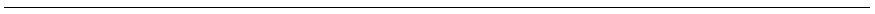 3600 гр. Лом, ул. „Александър Стамболийски” № 27,тел.: + 359 97160105, ЕИК:2016174760195  e-mail: dgslom@abv.bg